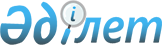 О внесении изменений и дополнений в решение районного маслихата (XIX сессия, IV созыв) от 25 декабря 2009 года N 1/19 "О бюджете района на 2010 - 2012 годы"Решение маслихата Качирского района Павлодарской области от 8 февраля 2010 года N 3/20. Зарегистрировано Управлением юстиции Качирского района Павлодарской области 22 февраля 2010 года N 12-8-82

      В соответствии с подпунктом 1) пункта 1 статьи 6 Закона Республики Казахстан "О местном государственном управлении и самоуправлении в Республике Казахстан" от 23 января 2001 года, подпунктом 4) пункта 2 статьи 106 Бюджетного кодекса Республики Казахстан от 4 декабря 2008 года, решением Павлодарского областного маслихата (XXII сессия, IV созыв) от 3 февраля 2010 года N 265/22 "О внесении изменений и дополнений в решение областного маслихата (XXI сессия, IV созыв) от 22 декабря 2009 года N 259/21 "Об областном бюджете на 2010-2012 годы", районный маслихат РЕШИЛ:



      1. Внести в решение районного маслихата (XIX сессия, IV созыв) от 25 декабря 2009 года N 1/19 "О бюджете района на 2010-2012 годы" (зарегистрированное в реестре государственной регистрации нормативных правовых актов за N 12-8-80, опубликованное в газете "Заря" от 9 января 2010 года N 1-2) следующие изменения и дополнения:



      пункт 1 указанного решения изложить в следующей редакции:

      "1. Утвердить бюджет района на 2010-2012 годы согласно приложениям 1, 2 и 3 соответственно, в том числе на 2010 год в следующих объемах:

      1) доходы - 1949070 тысяч тенге, в том числе по:

      налоговым поступлениям - 212736 тысяч тенге;

      неналоговым поступлениям - 2350 тысяч тенге;

      поступления от продажи основного капитала - 50 тысяч тенге;

      поступлениям трансфертов - 1733934 тысяч тенге;

      2) затраты - 1949070 тысяч тенге;

      3) чистое бюджетное кредитование - 23156 тысяч тенге, в том числе:

      бюджетные кредиты - 23156 тысяч тенге;

      4) сальдо по операциям с финансовыми активами - равно нулю;

      5) дефицит (профицит) бюджета - -23156 тысяч тенге;

      6) финансирование дефицита (использование профицита) бюджета - 23156 тысяч тенге.";



      указанное решение дополнить пунктами 6-1, 6-2, 6-3, 7-1 следующего содержания:



      "6-1. Учесть в бюджете района на 2010 год объемы целевых текущих трансфертов из республиканского бюджета, в следующих размерах:

      2221 тысяч тенге – на обеспечение учебными материалами дошкольных организаций, организаций среднего, технического и профессионального, послесреднего образования, институтов повышения квалификации по предмету "Самопознание";

      8194 тысяч тенге – на оснащение учебным оборудованием кабинетов физики, химии, биологии в государственных учреждениях основного среднего и общего среднего образования;

      11082 тысяч тенге – на создание лингафонных и мультимедийных кабинетов в государственных учреждениях начального, основного среднего и общего среднего образования;

      11200 тысяч тенге - на выплату государственной адресной социальной помощи и ежемесячного государственного пособия на детей до 18 лет в связи с ростом размера прожиточного минимума;

      9250 тысяч тенге – для выплаты единовременной материальной помощи и на обеспечение проезда участникам и инвалидам Великой Отечественной войны к 65-летию Победы в великой Отечественной войне;

      2759 тысяч тенге – для реализации мер социальной поддержки специалистов социальной сферы сельских населенных пунктов;

      12007 тысяч тенге – на проведение противоэпизоотических мероприятий;

      14191 тысяч тенге – на содержание подразделений местных исполнительных органов в области ветеринарии;



      6-2. Учесть в бюджете района на 2010 год объемы целевых трансфертов на развитие из республиканского бюджета в следующих размерах:

      50000 тысяч тенге – на развитие системы водоснабжения.



      6-3. Учесть в бюджете района на 2010 год:

      23156 тысяч тенге – на кредитование бюджетам районов и городов областного значения для реализации мер социальной поддержки специалистов социальной сферы сельских населенных пунктов.



      7-1. Учесть в бюджете района на 2010 год объемы целевых трансфертов из республиканского бюджета, на реализацию стратегии региональной занятости и переподготовки кадров в сумме 146601 тысяч тенге.";



      Приложения 1, 5 к указанному решению изложить в новой редакции согласно приложениям 1, 2 к настоящему решению.



      2. Контроль за выполнением настоящего решения возложить на постоянную планово-бюджетную комиссию районного маслихата.



      3. Настоящее решение вводится в действие с 1 января 2010 года.      Председатель сессии                        В. Силяев      Секретарь Качирского

      районного маслихата                        С. Баяндинов

Приложение 1            

к решению Качирского районного маслихата

(XX очередная сессия, IV созыв)     

от 8 февраля 2010 года N 3/20      РАЙОННЫЙ БЮДЖЕТ на 2010 год

Приложение 2             

к решению Качирского районного маслихата

(XX очередная сессия, IV созыв)     

от 8 февраля 2010 года N 3/20      Перечень бюджетных программ Теренкольского аульного

(сельского) поселкового бюджета на 2010год 

Перечень бюджетных программ Песчанского аульного

(сельского) поселкового бюджета на 2010 год 

Перечень бюджетных программ Березовского аульного

(сельского) поселкового бюджета на 2010 год 

Перечень бюджетных программ Бобровского аульного

(сельского) поселкового бюджета на 2010 год 

Перечень бюджетных программ Ивановского аульного

(сельского) поселкового бюджета на 2010 год 

Перечень бюджетных программ Октябрьского аульного

(сельского) поселкового бюджета на 2009 год 

Перечень бюджетных программ Калиновского аульного

(сельского) поселкового бюджета на 2010 год 

Перечень бюджетных программ Федоровского аульного

(сельского) поселкового бюджета на 2010 год 

Перечень бюджетных программ Байконысского аульного

(сельского) поселкового бюджета на 2010 год 

Перечень бюджетных программ Коммунарского аульного

(сельского) поселкового бюджета на 2010 год 

Перечень бюджетных программ Берегового аульного

(сельского) поселкового бюджета на 2010 год 

Перечень бюджетных программ Верненского аульного

(сельского) поселкового бюджета на 2010 год 

Перечень бюджетных программ Жана-Курусского аульного

(сельского) поселкового бюджета на 2010 год 

Перечень бюджетных программ Воскресенского аульного

(сельского) поселкового бюджета на 2010 год
					© 2012. РГП на ПХВ «Институт законодательства и правовой информации Республики Казахстан» Министерства юстиции Республики Казахстан
				КатегорияКатегорияКатегорияКатегорияСумма тысяч тенгеКлассКлассКлассСумма тысяч тенгеПодклассПодклассСумма тысяч тенгеНаименованиеСумма тысяч тенге12345I. ДОХОДЫ:1 949 0701НАЛОГОВЫЕ ПОСТУПЛЕНИЯ212 73601Подоходный налог82 8532Индивидуальный подоходный налог82 853 03Социальный налог76 7101Социальный налог76 71004Налоги на собственность49 1641Налоги на имущество26 7043Земельный налог3 4474Налог на транспортные средства11 3385Единый земельный налог7 67505Внутренние налоги на товары, работы и услуги2 4832Акцизы7203Поступление за использование природных и других ресурсов6904Сборы за ведение предпринимательской и профессиональной деятельности1 07308Обязательные платежи, взимаемые за совершение юридически значимых действий и (или) выдачу документов уполномоченными на то государственными органами или должностными лицами1 5261Государственная пошлина1 5262НЕНАЛОГОВЫЕ ПОСТУПЛЕНИЯ2 35001Доходы от государственной собственности6005Доходы от аренды имущества, находящегося в государственной собственности60006Прочие неналоговые поступления1 7501Прочие неналоговые поступления1 7503ПОСТУПЛЕНИЯ ОТ ПРОДАЖИ ОСНОВНОГО КАПИТАЛА5001Продажа государственного имущества, закрепленного за государственными учреждениями501Продажа государственного имущества, закрепленного за государственными учреждениями504ПОСТУПЛЕНИЯ ТРАНСФЕРТОВ1 733 93402Трансферты из вышестоящих органов государственного управления1 733 9342Трансферты из областного бюджета1 733 934Функциональная группаФункциональная группаФункциональная группаФункциональная группаФункциональная группаСумма, тыс. тенгеФункциональная подгруппаФункциональная подгруппаФункциональная подгруппаФункциональная подгруппаСумма, тыс. тенгеАдминистратор бюджетной программыАдминистратор бюджетной программыАдминистратор бюджетной программыСумма, тыс. тенгеПрограммаПрограммаСумма, тыс. тенгеНаименованиеСумма, тыс. тенге123456II. Затраты194907001Государственные услуги общего характера1670861Представительные, исполнительные и другие органы, выполняющие общие функции государственного управления147909112Аппарат маслихата района (города областного значения)11197001Услуги по обеспечению деятельности маслихата района (города областного значения)11067004Материально-техническое оснащение государственных органов130122Аппарат акима района (города областного значения)37629001Услуги по обеспечению деятельности акима района (города областного значения)37629123Аппарат акима района в городе, города районного значения, поселка, аула (села), аульного (сельского) округа99083001Услуги по обеспечению деятельности акима района в городе, города районного значения, поселка, аула (села), аульного (сельского) округа97683023Материально-техническое оснащение государственных органов14002Финансовая деятельность10628452Отдел финансов района (города областного значения)10628001Услуги по реализации государственной политики в области исполнения и контроля за исполнением бюджета района и управления коммунальной собственностью района (города областного значения)10464003Проведение оценки имущества в целях налогообложения1645Планирование и статистическая деятельность8549453Отдел экономики и бюджетного планирования района (города областного значения)8549001Услуги по реализации государственной политики в области формирования и развития экономической политики, системы государственного планирования и управления района (города областного значения)854902Оборона69911Военные нужды4051122Аппарат акима района (города областного значения)4051005Мероприятия в рамках исполнения всеобщей воинской обязанности40512Организация работы по чрезвычайным ситуациям2940122Аппарат акима района (города областного значения)2940007Мероприятия по профилактике и тушению степных пожаров районного (городского) масштаба, а также пожаров в населенных пунктах, в которых не созданы органы государственной противопожарной службы294004Образование10352631Дошкольное воспитание и обучение64431123Аппарат акима района в городе, города районного значения, поселка, аула (села), аульного (сельского) округа64431004Поддержка организаций дошкольного воспитания и обучения644312Начальное, основное среднее и общее среднее образование926366123Аппарат акима района в городе, города районного значения, поселка, аула (села), аульного (сельского) округа5662005Организация бесплатного подвоза учащихся до школы и обратно в аульной (сельской) местности5662464Отдел образования района (города областного значения)920704003Общеобразовательное обучение906082006Дополнительное образование для детей146229Прочие услуги в области образования44466464Отдел образования района (города областного значения)44466001Услуги по реализации государственной политики на местном уровне в области образования7213005Приобретение и доставка учебников, учебно-методических комплексов для государственных учреждений образования района (города областного значения)11786007Проведение школьных олимпиад, внешкольных мероприятий и конкурсов районного (городского) масштаба467011Капитальный, текущий ремонт объектов образования в рамках реализации стратегии региональной занятости и переподготовки кадров2500005Здравоохранение1189Прочие услуги в области здравоохранения118123Аппарат акима района в городе, города районного значения, поселка, аула (села), аульного (сельского) округа118002Организация в экстренных случаях доставки тяжелобольных людей до ближайшей организации здравоохранения, оказывающей врачебную помощь11806Социальная помощь и социальное обеспечение1335282Социальная помощь119664123Аппарат акима района в городе, города районного значения, поселка, аула (села), аульного (сельского) округа10089003Оказание социальной помощи нуждающимся гражданам на дому10089451Отдел занятости и социальных программ района (города областного значения)109575002Программа занятости20033005Государственная адресная социальная помощь20160006Жилищная помощь38007Социальная помощь отдельным категориям нуждающихся граждан по решениям местных представительных органов39420010Материальное обеспечение детей-инвалидов, воспитывающихся и обучающихся на дому574016Государственные пособия на детей до 18 лет15000017Обеспечение нуждающихся инвалидов обязательными гигиеническими средствами и предоставление услуг специалистами жестового языка, индивидуальными помощниками в соответствии с индивидуальной программой реабилитации инвалида3280019Обеспечение проезда участникам и инвалидам Великой Отечественной войны к 65-летию Победы в Великой Отечественной войне940020Выплата единовременной материальной помощи участникам и инвалидам Великой Отечественной войны к 65-летию Победы в Великой Отечественной войне101309Прочие услуги в области социальной помощи и социального обеспечения13864451Отдел занятости и социальных программ района (города областного значения)13864001Услуги по реализации государственной политики на местном уровне в области обеспечения занятости социальных программ для населения13085011Оплата услуг по зачислению, выплате и доставке пособий и других социальных выплат77907Жилищно-коммунальное хозяйство1258911Жилищное хозяйство28254123Аппарат акима района в городе, города районного значения, поселка, аула (села), аульного (сельского) округа14900007Организация сохранения государственного жилищного фонда города районного значения, поселка, аула (села), аульного (сельского) округа14900458Отдел жилищно-коммунального хозяйства, пассажирского транспорта и автомобильных дорог района (города областного значения)13354004Обеспечение жильем отдельных категорий граждан133542Коммунальное хозяйство68000123Аппарат акима района в городе, города районного значения, поселка, аула (села), аульного (сельского) округа10000015Ремонт инженерно-коммуникационной инфраструктуры и благоустройство населенных пунктов в рамках реализации cтратегии региональной занятости и переподготовки кадров10000458Отдел жилищно-коммунального хозяйства, пассажирского транспорта и автомобильных дорог района (города областного значения)8000012Функционирование системы водоснабжения и водоотведения8000467Отдел строительства района (города областного значения)50000031Развитие инженерно-коммуникационной инфраструктуры и благоустройство населенных пунктов500003Благоустройство населенных пунктов29637123Аппарат акима района в городе, города районного значения, поселка, аула (села), аульного (сельского) округа29637008Освещение улиц населенных пунктов3846009Обеспечение санитарии населенных пунктов22043010Содержание мест захоронений и погребение безродных353011Благоустройство и озеленение населенных пунктов339508Культура, спорт, туризм и информационное пространство1140551Деятельность в области культуры70855123Аппарат акима района в городе, города районного значения, поселка, аула (села), аульного (сельского) округа63006Поддержка культурно-досуговой работы на местном уровне63455Отдел культуры и развития языков района (города областного значения)70792003Поддержка культурно-досуговой работы707922Спорт4382465Отдел физической культуры и спорта района (города областного значения)4382006Проведение спортивных соревнований на районном (города областного значения) уровне2814007Подготовка и участие членов сборных команд района (города областного значения) по различным видам спорта на областных спортивных соревнованиях15683Информационное пространство25755455Отдел культуры и развития языков района (города областного значения)19809006Функционирование районных (городских) библиотек19215007Развитие государственного языка и других языков народа Казахстана594456Отдел внутренней политики района (города областного значения)5946002Услуги по проведению государственной информационной политики через газеты и журналы4434005Услуги по проведению государственной информационной политики через телерадиовещание15129Прочие услуги по организации культуры, спорта, туризма и информационного пространства13063455Отдел культуры и развития языков района (города областного значения)5175001Услуги по реализации государственной политики на местном уровне в области развития языков и культуры5175456Отдел внутренней политики района (города областного значения)4471001Услуги по реализации государственной политики на местном уровне в области информации, укрепления государственности и формирования социального оптимизма граждан4034003Реализация региональных программ в сфере молодежной политики437465Отдел физической культуры и спорта района (города областного значения)3417001Услуги по реализации государственной политики на местном уровне в сфере физической культуры и спорта341710Сельское, водное, лесное, рыбное хозяйство, особо охраняемые природные территории, охрана окружающей среды и животного мира, земельные отношения1914241Сельское хозяйство26365453Отдел экономики и бюджетного планирования района (города областного значения)2759099Реализация мер социальной поддержки специалистов социальной сферы сельских населенных пунктов за счет целевого трансферта из республиканского бюджета2759462Отдел сельского хозяйства района (города областного значения)9669001Услуги по реализации государственной политики на местном уровне в сфере сельского хозяйства9669473Отдел ветеринарии района (города областного значения)13937001Услуги по реализации государственной политики на местном уровне в сфере ветеринарии1730004Материально-техническое оснащение государственных органов200009Проведение ветеринарных мероприятий по энзоотическим болезням животных120072Водное хозяйство51800467Отдел строительства района (города областного значения)51800012Развитие системы водоснабжения518006Земельные отношения5238463Отдел земельных отношений района (города областного значения)5238001Услуги по реализации государственной политики в области регулирования земельных отношений на территории района (города областного значения)52389Прочие услуги в области сельского, водного, лесного, рыбного хозяйства, охраны окружающей среды и земельных отношений108021455Отдел культуры и развития языков района (города областного значения)108021008Финансирование социальных проектов в поселках, аулах (селах), аульных (сельских) округах в рамках реализации стратегии региональной занятости и переподготовки кадров10802111Промышленность, архитектурная, градостроительная и строительная деятельность85582Архитектурная, градостроительная и строительная деятельность8558467Отдел строительства района (города областного значения)5080001Услуги по реализации государственной политики на местном уровне в области строительства5080468Отдел архитектуры и градостроительства района (города областного значения)3478001Услуги по реализации государственной политики в области архитектуры и градостроительства на местном уровне347812Транспорт и коммуникации730441Автомобильный транспорт60798123Аппарат акима района в городе, города районного значения, поселка, аула (села), аульного (сельского) округа30798013Обеспечение функционирования автомобильных дорог в городах районного значения, поселках, аулах (селах), аульных (сельских) округах30798458Отдел жилищно-коммунального хозяйства, пассажирского транспорта и автомобильных дорог района (города областного значения)30000023Обеспечение функционирования автомобильных дорог300009Прочие услуги в сфере транспорта и коммуникаций12246123Аппарат акима района в городе, города районного значения, поселка, аула (села), аульного (сельского) округа10000020Ремонт и содержание автомобильных дорог населенных пунктов в рамках реализации стратегии региональной занятости и переподготовки кадров10000458Отдел жилищно-коммунального хозяйства, пассажирского транспорта и автомобильных дорог района (города областного значения)2246024Организация внутрипоселковых (внутригородских) внутрирайонных общественных пассажирских перевозок224613Прочие135123Поддержка предпринимательской деятельности и защита конкуренции4537469Отдел предпринимательства района (города областного значения)4537001Услуги по реализации государственной политики на местном уровне в области развития предпринимательства и промышленности4253003Поддержка предпринимательской деятельности2849Прочие8975452Отдел финансов района (города областного значения)4302012Резерв местного исполнительного органа района (города областного значения)4302458Отдел жилищно-коммунального хозяйства, пассажирского транспорта и автомобильных дорог района (города областного значения)4673001Услуги по реализации государственной политики на местном уровне в области жилищно-коммунального хозяйства, пассажирского транспорта и автомобильных дорог467315Трансферты796001Трансферты79600452Отдел финансов района (города областного значения)79600020Целевые текущие трансферты в вышестоящие бюджеты в связи с изменением фонда оплаты труда в бюджетной сфере79600III. Чистое бюджетное кредитование23156Бюджетные кредиты2315610Сельское, водное, лесное, рыбное хозяйство, особо охраняемые природные территории, охрана окружающей среды и животного мира, земельные отношения231561Сельское хозяйство23156453Отдел экономики и бюджетного планирования района (города областного значения)23156006Бюджетные кредиты для реализации мер социальной поддержки специалистов социальной сферы сельских населенных пунктов23156IV. Сальдо по операциям с финансовыми активамиV. Дефицит (профицит) бюджета-23156VI. Финансирование дефицита (использование профицита) бюджета23156Функциональная группаФункциональная группаФункциональная группаФункциональная группаФункциональная группаФункциональная подгруппаФункциональная подгруппаФункциональная подгруппаФункциональная подгруппаАдминистратор бюджетной программыАдминистратор бюджетной программыАдминистратор бюджетной программыПрограммаПрограммаНаименование1234501Государственные услуги общего характера1Представительные, исполнительные и другие органы, выполняющие общие функции государственного управления123Аппарат акима района в городе, города районного значения, поселка, аула (села), аульного (сельского) округа001Услуги по обеспечению деятельности акима района в городе, города районного значения, поселка, аула (села), аульного (сельского) округа023Материально-техническое оснащение государственных органов04Образование1Дошкольное воспитание и обучение123Аппарат акима района в городе, города районного значения, поселка, аула (села), аульного (сельского) округа004Поддержка организаций дошкольного воспитания и обучения2Начальное, основное среднее и общее среднее образование123Аппарат акима района в городе, города районного значения, поселка, аула (села), аульного (сельского) округа005Организация бесплатного подвоза учащихся до школы и обратно в аульной (сельской) местности06Социальная помощь и социальное обеспечение2Социальная помощь123Аппарат акима района в городе, города районного значения, поселка, аула (села), аульного (сельского) округа003Оказание социальной помощи нуждающимся гражданам на дому07Жилищно-коммунальное хозяйство1Жилищное хозяйство123Аппарат акима района в городе, города районного значения, поселка, аула (села), аульного (сельского) округа007Организация сохранения государственного жилищного фонда города районного значения, поселка, аула (села), аульного (сельского) округа2Коммунальное хозяйство123Аппарат акима района в городе, города районного значения, поселка, аула (села), аульного (сельского) округа015Ремонт инженерно-коммуникационной инфраструктуры и благоустройство населенных пунктов в рамках реализации стратегии региональной занятости и переподготовки кадров3Благоустройство населенных пунктов123Аппарат акима района в городе, города районного значения, поселка, аула (села), аульного (сельского) округа008Освещение улиц населенных пунктов009Обеспечение санитарии населенных пунктов010Содержание мест захоронений и погребение безродных011Благоустройство и озеленение населенных пунктов12Транспорт и коммуникации1Автомобильный транспорт123Аппарат акима района в городе, города районного значения, поселках, аулах (села), аульного (сельского) округа013Обеспечение функционирования автомобильных дорог в городах районного значения, поселках, аулах (селах), аульных (сельских) округах9Прочие услуги в сфере транспорта и коммуникаций123Аппарат акима района в городе, города районного значения, поселках, аулах (села), аульного (сельского) округа020Ремонт и содержание автомобильных дорог населенных пунктов в рамках реализации стратегии региональной занятости и переподготовки кадровФункциональная группаФункциональная группаФункциональная группаФункциональная группаФункциональная группаФункциональная подгруппаФункциональная подгруппаФункциональная подгруппаФункциональная подгруппаАдминистратор бюджетной программыАдминистратор бюджетной программыАдминистратор бюджетной программыПрограммаПрограммаНаименование1234501Государственные услуги общего характера1Представительные, исполнительные и другие органы, выполняющие общие функции государственного управления123Аппарат акима района в городе, города районного значения, поселка, аула (села), аульного (сельского) округа001Услуги по обеспечению деятельности акима района в городе, города районного значения, поселка, аула (села), аульного (сельского) округа023Материально-техническое оснащение государственных органов04Образование1Дошкольное воспитание и обучение123Аппарат акима района в городе, города районного значения, поселка, аула (села), аульного (сельского) округа004Поддержка организаций дошкольного воспитания и обучения2Начальное, основное среднее и общее среднее образование123Аппарат акима района в городе, города районного значения, поселка, аула (села), аульного (сельского) округа005Организация бесплатного подвоза учащихся до школы и обратно в аульной (сельской) местности06Социальная помощь и социальное обеспечение2Социальная помощь123Аппарат акима района в городе, города районного значения, поселка, аула (села), аульного (сельского) округа003Оказание социальной помощи нуждающимся гражданам на дому07Жилищно-коммунальное хозяйство3Благоустройство населенных пунктов123Аппарат акима района в городе, города районного значения, поселка, аула (села), аульного (сельского) округа008Освещение улиц населенных пунктов009Обеспечение санитарии населенных пунктов08Культура, спорт, туризм и информационное пространство1Деятельность в области культуры123Аппарат акима района в городе, города районного значения, поселка, аула (села), аульного (сельского) округа006Поддержка культурно-досуговой работы на местном уровне12Транспорт и коммуникации1Автомобильный транспорт123Аппарат акима района в городе, города районного значения, поселка, аула (села), аульного (сельского) округа013Обеспечение функционирования автомобильных дорог в городах районного значения, поселках, аулах (селах), аульных (сельских) округахФункциональная группаФункциональная группаФункциональная группаФункциональная группаФункциональная группаФункциональная подгруппаФункциональная подгруппаФункциональная подгруппаФункциональная подгруппаАдминистратор бюджетной программыАдминистратор бюджетной программыАдминистратор бюджетной программыПрограммаПрограммаНаименование1234501Государственные услуги общего характера1Представительные, исполнительные и другие органы, выполняющие общие функции государственного управления123Аппарат акима района в городе, города районного значения, поселка, аула (села), аульного (сельского) округа001Услуги по обеспечению деятельности акима района в городе, города районного значения, поселка, аула (села), аульного (сельского) округа023Материально-техническое оснащение государственных органов05Здравоохранение9Прочие услуги в области здравоохранения123Аппарат акима района в городе, города районного значения, поселка, аула (села), аульного (сельского) округа002Организация в экстренных случаях доставки тяжелобольных людей до ближайшей организации здравоохранения, оказывающей врачебную помощь06Социальная помощь и социальное обеспечение2Социальная помощь123Аппарат акима района в городе, города районного значения, поселка, аула (села), аульного (сельского) округа003Оказание социальной помощи нуждающимся гражданам на дому07Жилищно-коммунальное хозяйство3Благоустройство населенных пунктов123Аппарат акима района в городе, города районного значения, поселка, аула (села), аульного (сельского) округа008Освещение улиц населенных пунктов009Обеспечение санитарии населенных пунктов011Благоустройство и озеленение населенных пунктов12Транспорт и коммуникации1Автомобильный транспорт123Аппарат акима района в городе, города районного значения, поселка, аула (села), аульного (сельского) округа013Обеспечение функционирования автомобильных дорог в городах районного значения, поселках, аулах (селах), аульных (сельских) округахФункциональная группаФункциональная группаФункциональная группаФункциональная группаФункциональная группаФункциональная подгруппаФункциональная подгруппаФункциональная подгруппаФункциональная подгруппаАдминистратор бюджетной программыАдминистратор бюджетной программыАдминистратор бюджетной программыПрограммаПрограммаНаименование1234501Государственные услуги общего характера1Представительные, исполнительные и другие органы, выполняющие общие функции государственного управления123Аппарат акима района в городе, города районного значения, поселка, аула (села), аульного (сельского) округа001Услуги по обеспечению деятельности акима района в городе, города районного значения, поселка, аула (села), аульного (сельского) округа023Материально-техническое оснащение государственных органов6Социальная помощь и социальное обеспечение2Социальная помощь123Аппарат акима района в городе, города районного значения, поселка, аула (села), аульного (сельского) округа003Оказание социальной помощи нуждающимся гражданам на дому07Жилищно-коммунальное хозяйство3Благоустройство населенных пунктов123Аппарат акима района в городе, города районного значения, поселка, аула (села), аульного (сельского) округа008Освещение улиц населенных пунктов009Обеспечение санитарии населенных пунктов12Транспорт и коммуникации1Автомобильный транспорт123Аппарат акима района в городе, города районного значения, поселка, аула (села), аульного (сельского) округа013Обеспечение функционирования автомобильных дорог в городах районного значения, поселках, аулах (селах), аульных (сельских) округахФункциональная группаФункциональная группаФункциональная группаФункциональная группаФункциональная группаФункциональная подгруппаФункциональная подгруппаФункциональная подгруппаФункциональная подгруппаАдминистратор бюджетной программыАдминистратор бюджетной программыАдминистратор бюджетной программыПрограммаПрограммаНаименование1234501Государственные услуги общего характера1Представительные, исполнительные и другие органы, выполняющие общие функции государственного управления123Аппарат акима района в городе, города районного значения, поселка, аула (села), аульного (сельского) округа001Услуги по обеспечению деятельности акима района в городе, города районного значения, поселка, аула (села), аульного (сельского) округа023Материально-техническое оснащение государственных органов04Образование2Начальное, основное среднее и общее среднее образование123Аппарат акима района в городе, города районного значения, поселка, аула (села), аульного (сельского) округа005Организация бесплатного подвоза учащихся до школы и обратно в аульной (сельской) местности07Жилищно-коммунальное хозяйство3Благоустройство населенных пунктов123Аппарат акима района в городе, города районного значения, поселка, аула (села), аульного (сельского) округа008Освещение улиц населенных пунктов009Обеспечение санитарии населенных пунктов12Транспорт и коммуникации1Автомобильный транспорт123Аппарат акима района в городе, города районного значения, поселка, аула (села), аульного (сельского) округа013Обеспечение функционирования автомобильных дорог в городах районного значения, поселках, аулах (селах), аульных (сельских) округахФункциональная группаФункциональная группаФункциональная группаФункциональная группаФункциональная группаФункциональная подгруппаФункциональная подгруппаФункциональная подгруппаФункциональная подгруппаАдминистратор бюджетной программыАдминистратор бюджетной программыАдминистратор бюджетной программыПрограммаПрограммаНаименование1234501Государственные услуги общего характера1Представительные, исполнительные и другие органы, выполняющие общие функции государственного управления123Аппарат акима района в городе, города районного значения, поселка, аула (села), аульного (сельского) округа001Услуги по обеспечению деятельности акима района в городе, города районного значения, поселка, аула (села), аульного (сельского) округа023Материально-техническое оснащение государственных органов04Образование2Начальное, основное среднее и общее среднее образование123Аппарат акима района в городе, города районного значения, поселка, аула (села), аульного (сельского) округа005Организация бесплатного подвоза учащихся до школы и обратно в аульной (сельской) местности06Социальная помощь и социальное обеспечение2Социальная помощь123Аппарат акима района в городе, города районного значения, поселка, аула (села), аульного (сельского) округа003Оказание социальной помощи нуждающимся гражданам на дому07Жилищно-коммунальное хозяйство3Благоустройство населенных пунктов123Аппарат акима района в городе, города районного значения, поселка, аула (села), аульного (сельского) округа008Освещение улиц населенных пунктов009Обеспечение санитарии населенных пунктов011Благоустройство и озеленение населенных пунктов12Транспорт и коммуникации1Автомобильный транспорт123Аппарат акима района в городе, города районного значения, поселка, аула (села), аульного (сельского) округа013Обеспечение функционирования автомобильных дорог в городах районного значения, поселках, аулах (селах), аульных (сельских) округахФункциональная группаФункциональная группаФункциональная группаФункциональная группаФункциональная группаФункциональная подгруппаФункциональная подгруппаФункциональная подгруппаФункциональная подгруппаАдминистратор бюджетной программыАдминистратор бюджетной программыАдминистратор бюджетной программыПрограммаПрограммаНаименование1234501Государственные услуги общего характера1Представительные, исполнительные и другие органы, выполняющие общие функции государственного управления123Аппарат акима района в городе, города районного значения, поселка, аула (села), аульного (сельского) округа001Услуги по обеспечению деятельности акима района в городе, города районного значения, поселка, аула (села), аульного (сельского) округа023Материально-техническое оснащение государственных органов04Образование2Начальное, основное среднее и общее среднее образование123Аппарат акима района в городе, города районного значения, поселка, аула (села), аульного (сельского) округа005Организация бесплатного подвоза учащихся до школы и обратно в аульной (сельской) местности07Жилищно-коммунальное хозяйство3Благоустройство населенных пунктов123Аппарат акима района в городе, города районного значения, поселка, аула (села), аульного (сельского) округа008Освещение улиц населенных пунктов009Обеспечение санитарии населенных пунктов12Транспорт и коммуникации1Автомобильный транспорт123Аппарат акима района в городе, города районного значения, поселка, аула (села), аульного (сельского) округа013Обеспечение функционирования автомобильных дорог в городах районного значения, поселках, аулах (селах), аульных (сельских) округахФункциональная группаФункциональная группаФункциональная группаФункциональная группаФункциональная группаФункциональная подгруппаФункциональная подгруппаФункциональная подгруппаФункциональная подгруппаАдминистратор бюджетной программыАдминистратор бюджетной программыАдминистратор бюджетной программыПрограммаПрограммаНаименование1234501Государственные услуги общего характера1Представительные, исполнительные и другие органы, выполняющие общие функции государственного управления123Аппарат акима района в городе, города районного значения, поселка, аула (села), аульного (сельского) округа001Услуги по обеспечению деятельности акима района в городе, города районного значения, поселка, аула (села), аульного (сельского) округа023Материально-техническое оснащение государственных органов04Образование2Начальное, основное среднее и общее среднее образование123Аппарат акима района в городе, города районного значения, поселка, аула (села), аульного (сельского) округа005Организация бесплатного подвоза учащихся до школы и обратно в аульной (сельской) местности06Социальная помощь и социальное обеспечение2Социальная помощь123Аппарат акима района в городе, города районного значения, поселка, аула (села), аульного (сельского) округа003Оказание социальной помощи нуждающимся гражданам на дому07Жилищно-коммунальное хозяйство3Благоустройство населенных пунктов123Аппарат акима района в городе, города районного значения, поселка, аула (села), аульного (сельского) округа008Освещение улиц населенных пунктов009Обеспечение санитарии населенных пунктов12Транспорт и коммуникации1Автомобильный транспорт123Аппарат акима района в городе, города районного значения, поселка, аула (села), аульного (сельского) округа013Обеспечение функционирования автомобильных дорог в городах районного значения, поселках, аулах (селах), аульных (сельских) округахФункциональная группаФункциональная группаФункциональная группаФункциональная группаФункциональная группаФункциональная подгруппаФункциональная подгруппаФункциональная подгруппаФункциональная подгруппаАдминистратор бюджетной программыАдминистратор бюджетной программыАдминистратор бюджетной программыПрограммаПрограммаНаименование1234501Государственные услуги общего характера1Представительные, исполнительные и другие органы, выполняющие общие функции государственного управления123Аппарат акима района в городе, города районного значения, поселка, аула (села), аульного (сельского) округа001Услуги по обеспечению деятельности акима района в городе, города районного значения, поселка, аула (села), аульного (сельского) округа023Материально-техническое оснащение государственных органов06Социальная помощь и социальное обеспечение2Социальная помощь123Аппарат акима района в городе, города районного значения, поселка, аула (села), аульного (сельского) округа003Оказание социальной помощи нуждающимся гражданам на дому07Жилищно-коммунальное хозяйство3Благоустройство населенных пунктов123Аппарат акима района в городе, города районного значения, поселка, аула (села), аульного (сельского) округа008Освещение улиц населенных пунктов009Обеспечение санитарии населенных пунктов08Культура, спорт, туризм и информационное пространство1Деятельность в области культуры123Аппарат акима района в городе, города районного значения, поселка, аула (села), аульного (сельского) округа006Поддержка культурно-досуговой работы на местном уровне12Транспорт и коммуникации1Автомобильный транспорт123Аппарат акима района в городе, города районного значения, поселка, аула (села), аульного (сельского) округа013Обеспечение функционирования автомобильных дорог в городах районного значения, поселках, аулах (селах), аульных (сельских) округахФункциональная группаФункциональная группаФункциональная группаФункциональная группаФункциональная группаФункциональная подгруппаФункциональная подгруппаФункциональная подгруппаФункциональная подгруппаАдминистратор бюджетной программыАдминистратор бюджетной программыАдминистратор бюджетной программыПрограммаПрограммаНаименование1234501Государственные услуги общего характера1Представительные, исполнительные и другие органы, выполняющие общие функции государственного управления123Аппарат акима района в городе, города районного значения, поселка, аула (села), аульного (сельского) округа001Услуги по обеспечению деятельности акима района в городе, города районного значения, поселка, аула (села), аульного (сельского) округа023Материально-техническое оснащение государственных органов06Социальная помощь и социальное обеспечение2Социальная помощь123Аппарат акима района в городе, города районного значения, поселка, аула (села), аульного (сельского) округа003Оказание социальной помощи нуждающимся гражданам на дому07Жилищно-коммунальное хозяйство3Благоустройство населенных пунктов123Аппарат акима района в городе, города районного значения, поселка, аула (села), аульного (сельского) округа008Освещение улиц населенных пунктов009Обеспечение санитарии населенных пунктов12Транспорт и коммуникации1Автомобильный транспорт123Аппарат акима района в городе, города районного значения, поселка, аула (села), аульного (сельского) округа013Обеспечение функционирования автомобильных дорог в городах районного значения, поселках, аулах (селах), аульных (сельских) округахФункциональная группаФункциональная группаФункциональная группаФункциональная группаФункциональная группаФункциональная подгруппаФункциональная подгруппаФункциональная подгруппаФункциональная подгруппаАдминистратор бюджетной программыАдминистратор бюджетной программыАдминистратор бюджетной программыПрограммаПрограммаНаименование1234501Государственные услуги общего характера1Представительные, исполнительные и другие органы, выполняющие общие функции государственного управления123Аппарат акима района в городе, города районного значения, поселка, аула (села), аульного (сельского) округа001Услуги по обеспечению деятельности акима района в городе, города районного значения, поселка, аула (села), аульного (сельского) округа023Материально-техническое оснащение государственных органов04Образование2Начальное, основное среднее и общее среднее образование123Аппарат акима района в городе, города районного значения, поселка, аула (села), аульного (сельского) округа005Организация бесплатного подвоза учащихся до школы и обратно в аульной (сельской) местности06Социальная помощь и социальное обеспечение2Социальная помощь123Аппарат акима района в городе, города районного значения, поселка, аула (села), аульного (сельского) округа003Оказание социальной помощи нуждающимся гражданам на дому07Жилищно-коммунальное хозяйство3Благоустройство населенных пунктов123Аппарат акима района в городе, города районного значения, поселка, аула (села), аульного (сельского) округа008Освещение улиц населенных пунктов009Обеспечение санитарии населенных пунктов12Транспорт и коммуникации1Автомобильный транспорт123Аппарат акима района в городе, города районного значения, поселка, аула (села), аульного (сельского) округа013Обеспечение функционирования автомобильных дорог в городах районного значения, поселках, аулах (селах), аульных (сельских) округахФункциональная группаФункциональная группаФункциональная группаФункциональная группаФункциональная группаФункциональная подгруппаФункциональная подгруппаФункциональная подгруппаФункциональная подгруппаАдминистратор бюджетной программыАдминистратор бюджетной программыАдминистратор бюджетной программыПрограммаПрограммаНаименование1234501Государственные услуги общего характера1Представительные, исполнительные и другие органы, выполняющие общие функции государственного управления123Аппарат акима района в городе, города районного значения, поселка, аула (села), аульного (сельского) округа001Услуги по обеспечению деятельности акима района в городе, города районного значения, поселка, аула (села), аульного (сельского) округа023Материально-техническое оснащение государственных органов04Образование2Начальное, основное среднее и общее среднее образование123Аппарат акима района в городе, города районного значения, поселка, аула (села), аульного (сельского) округа005Организация бесплатного подвоза учащихся до школы и обратно в аульной (сельской) местности06Социальная помощь и социальное обеспечение02Социальная помощь123Аппарат акима района в городе, города районного значения, поселка, аула (села), аульного (сельского) округа003Оказание социальной помощи нуждающимся гражданам на дому07Жилищно-коммунальное хозяйство3Благоустройство населенных пунктов123Аппарат акима района в городе, города районного значения, поселка, аула (села), аульного (сельского) округа008Освещение улиц населенных пунктов009Обеспечение санитарии населенных пунктов011Благоустройство и озеленение населенных пунктов12Транспорт и коммуникации1Автомобильный транспорт123Аппарат акима района в городе, города районного значения, поселка, аула (села), аульного (сельского) округа013Обеспечение функционирования автомобильных дорог в городах районного значения, поселках, аулах (селах), аульных (сельских) округахФункциональная группаФункциональная группаФункциональная группаФункциональная группаФункциональная группаФункциональная подгруппаФункциональная подгруппаФункциональная подгруппаФункциональная подгруппаАдминистратор бюджетной программыАдминистратор бюджетной программыАдминистратор бюджетной программыПрограммаПрограммаНаименование1234501Государственные услуги общего характера1Представительные, исполнительные и другие органы, выполняющие общие функции государственного управления123Аппарат акима района в городе, города районного значения, поселка, аула (села), аульного (сельского) округа001Услуги по обеспечению деятельности акима района в городе, города районного значения, поселка, аула (села), аульного (сельского) округа023Материально-техническое оснащение государственных органов06Социальная помощь и социальное обеспечение2Социальная помощь123Аппарат акима района в городе, города районного значения, поселка, аула (села), аульного (сельского) округа003Оказание социальной помощи нуждающимся гражданам на дому07Жилищно-коммунальное хозяйство3Благоустройство населенных пунктов123Аппарат акима района в городе, города районного значения, поселка, аула (села), аульного (сельского) округа008Освещение улиц населенных пунктов009Обеспечение санитарии населенных пунктов12Транспорт и коммуникации1Автомобильный транспорт123Аппарат акима района в городе, города районного значения, поселка, аула (села), аульного (сельского) округа013Обеспечение функционирования автомобильных дорог в городах районного значения, поселках, аулах (селах), аульных (сельских) округахФункциональная группаФункциональная группаФункциональная группаФункциональная группаФункциональная группаФункциональная подгруппаФункциональная подгруппаФункциональная подгруппаФункциональная подгруппаАдминистратор бюджетной программыАдминистратор бюджетной программыАдминистратор бюджетной программыПрограммаПрограммаНаименование1234501Государственные услуги общего характера1Представительные, исполнительные и другие органы, выполняющие общие функции государственного управления123Аппарат акима района в городе, города районного значения, поселка, аула (села), аульного (сельского) округа001Услуги по обеспечению деятельности акима района в городе, города районного значения, поселка, аула (села), аульного (сельского) округа023Материально-техническое оснащение государственных органов06Социальная помощь и социальное обеспечение2Социальная помощь123Аппарат акима района в городе, города районного значения, поселка, аула (села), аульного (сельского) округа003Оказание социальной помощи нуждающимся гражданам на дому07Жилищно-коммунальное хозяйство3Благоустройство населенных пунктов123Аппарат акима района в городе, города районного значения, поселка, аула (села), аульного (сельского) округа008Освещение улиц населенных пунктов009Обеспечение санитарии населенных пунктов011Благоустройство и озеленение населенных пунктов12Транспорт и коммуникации1Автомобильный транспорт123Аппарат акима района в городе, города районного значения, поселка, аула (села), аульного (сельского) округа013Обеспечение функционирования автомобильных дорог в городах районного значения, поселках, аулах (селах), аульных (сельских) округах